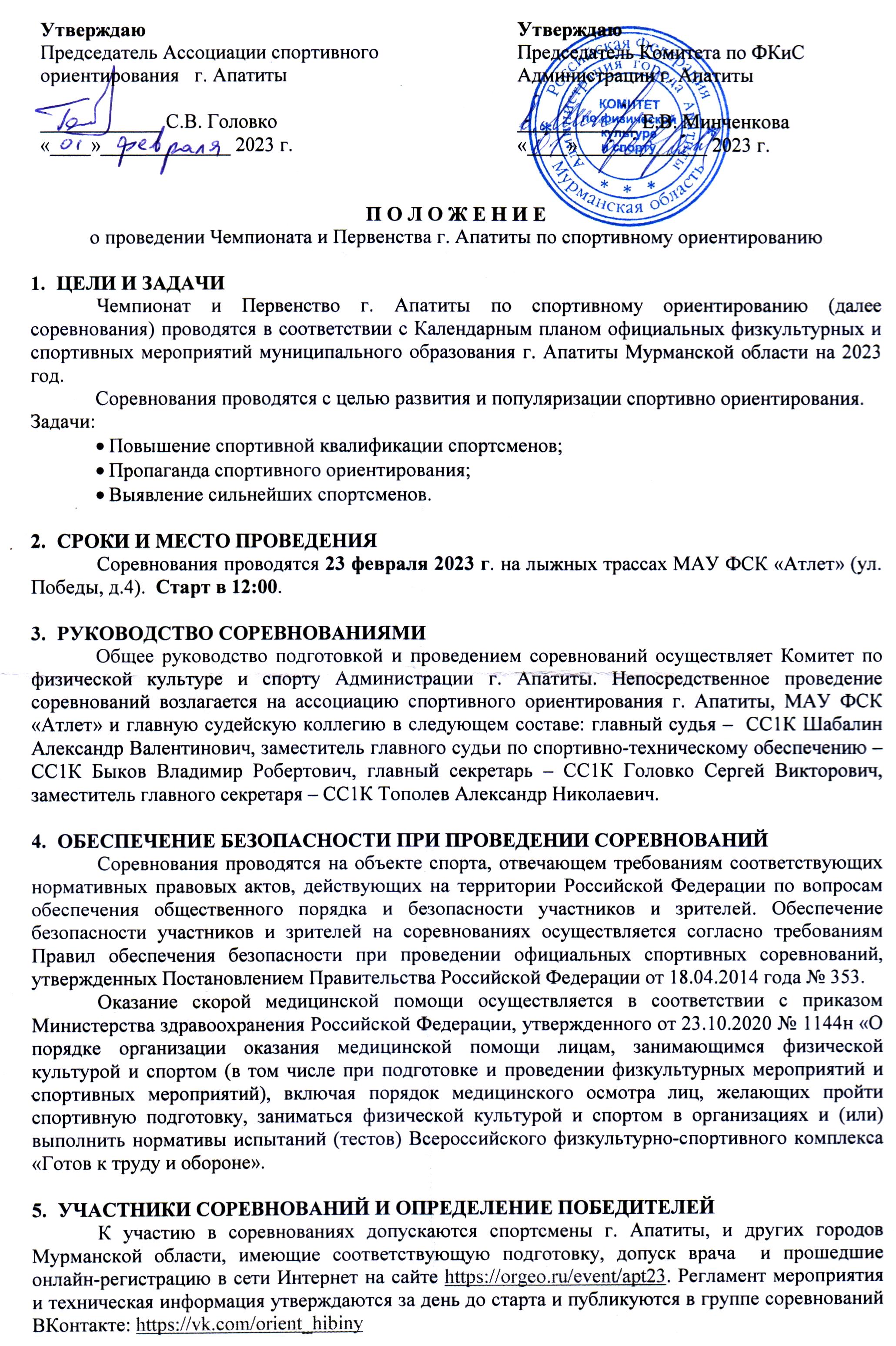 За недостоверную информацию, неподготовленность и не имеющих соответствующей экипировки спортсменов ответственность несут представители команд. Соревнования личные, проводятся в следующих  возрастных группах:                     М12 – мальчики до 13 лет (2011 г.р. и младше);Ж12 – девочки до 13 лет (2011 г.р. и младше);М14 – юноши до 15 лет (2009-2010 г.р.);Ж14 – девушки до 15 лет (2009-2010 г.р.);М17 – юноши до 18 лет (2006-2008 г.р.);Ж17 – девушки до 18 лет (2006-2008 г.р.);М21 – мужчины 18 лет и старше (2005 г.р. и старше);Ж21 – женщины 18 лет и старше (2005 г.р. и старше).Результаты участников соревнований определяются в соответствии с правилами соревнований вида спорта спортивное ориентирование.  ПРОГРАММА СОРЕВНОВАНИЙНАГРАЖДЕНИЕ			Участники, ставшие победителями (1 место) и занявшие призовые места (2 и 3 место) в своих возрастных группах, награждаются медалями и грамотами Комитета.Организаторы оставляют за собой право по проведению дополнительного награждения и вручению специальных призов от Комитета, Ассоциации, спонсоров и других организаций.ФИНАНСИРОВАНИЕРасходы по организации и проведению соревнований несет МАУ ФСК «Атлет» в соответствии с утвержденными сметами, а также спонсоры. Расходы по проезду, проживанию и питанию иногородних участников соревнований несут командирующие организации.ЗАЯВКИПредварительные заявки подаются не позднее 12:00 МСК , 22 февраля 2023 года на сайте:  https://orgeo.ru/event/apt23.На регистрации подаётся:Заявка на участие в соревнованиях с медицинским допуском каждого участника (Приложение №1)Справка-допуск для участия в соревнованиях (копия) для участников старше 18 лет. Справка, помимо обязательных реквизитов (подпись врача, печать, как правило, треугольная «для справок» и др.), должна содержать обязательную фразу: «Допущен к занятиям физической культурой и спортом» или «лыжным спортом». Срок действия справки не должен превышать 6 (шесть) месяцев. В случае сомнений в подлинности представленной информации, организаторы вправе затребовать оригиналы документов.Контакты: Комитет по ФКиС Администрации города Апатиты, тел. 8(81555)75141,  velonextor@gmail.com – гл. секретарь соревнований.НАСТОЯЩЕЕ ПОЛОЖЕНИЕ ЯВЛЯЕТСЯ ОФИЦИАЛЬНЫМ ВЫЗОВОМ НА СОРЕВНОВАНИЯПриложение 1Заявка на участие в Чемпионате и Первенстве г. Апатиты по спортивному ориентированию23 февраля 2023 годаТренер команды                   ________________________				                                 (Ф.И.О.)Представитель команды      ________________________				                                  (Ф.И.О.)Руководитель организации ________________________          __________________	                 М.П.			           (подпись, дата)		                      (Ф.И.О.)       направляющей организацииВсего допущено к соревнованиям _____________________ человек.						         (прописью)               М.П.                                              медицинского учреждения	                    ________________________           _______________________					                 (подпись врача)                                                                    (Ф.И.О.)ДатаВремя стартаВид программыКод дисциплины в соответствии с ВРВСКоличество разыгрываемых комплектов медалей23 февраля 2023г.12:00лыжная гонка-классика0830143811Я8№п/пФамилия, имяГод рожденияКомандаСпортивный разрядВозрастная группаФамилия, имя, отчество тренераДата, подпись врачаи печать напротивкаждой фамилииДля спортсменов18 лет и моложеДля спортсменовмоложе 18 лет